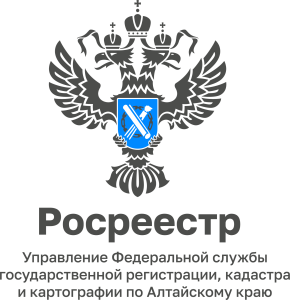 ПРЕСС-РЕЛИЗ01.04.2024Что такое охранные зоны: что нужно знать собственнику или покупателю земельного участкаВ Единый государственный реестр недвижимости (ЕГРН) внесены сведения о зонах с особыми условиями использования территории (ЗОУИТ). Это  территории, в границах которых устанавливаются особые условия их использования, необходимые для безопасной эксплуатации объектов, людей и защиты окружающей среды. Эксперты регионального Роскадастра рассказали о таких охранных зонах и пояснили, зачем необходимо проверять их наличие на своем земельном участке.По закону охранные зоны устанавливаются вокруг или в непосредственной близости от железных дорог, трубопроводов, линий и сооружений связи, тепловых сетей, объектов электроэнергетики, гидроэнергетических объектов, военных объектов, пунктов государственной геодезической сети, объектов культурного наследия, особо охраняемых природных территорий, водных объектов и др. Земельным кодексом установлены 28 видов зон для обеспечения безопасности населения, а также для сохранности, предупреждения повреждений или нарушения условий нормальной эксплуатации объектов.Решения об установлении охранной зоны принимается уполномоченными органами государственной власти или органом местного самоуправления на основании федеральных законов и положений. После установления ЗОУИТ сведения должны быть переданы в орган регистрации прав для внесения их в ЕГРН. Бывают случаи, когда существующий объект предполагает наличие охранной зоны, но в ЕГРН такие сведения отсутствуют. Это связано с тем, что собственник объекта или уполномоченный орган в нарушение действующего законодательства не определил границы охранной зоны и не внес их в ЕГРН. Это является существенным нарушением режима использования такого объекта.Наличие ЗОУИТ на принадлежащих гражданам земельных участках ограничивает  права собственников, владельцев, арендаторов. Все работы на таких участках должны быть согласованы с собственником объекта с установленной охранной зоной. Например, охранная зона газопровода или линии электропередачи может повлечь запрет на строительство зданий и сооружений, а санитарно-защитная зона - на строительство объектов жилого назначения. Действует запрет на любые земляные работы в местах прохождения подземных трубопроводов или линий связи без согласования организации–собственника подземных коммуникаций.«На сегодняшний день в ЕГРН содержатся сведения о 32 тыс. зон с особыми условиями использования территории, расположенных в Алтайском крае. Большую часть из них (73%) составляют охранные зоны объектов электроэнергетики, газопроводов, объектов культурного наследия. За последний год в ЕГРН внесено 3209 охранных зон. Своевременная проверка сведений о наличии охранной зоны, распространяющейся на земельный участок, предупреждает потенциальных покупателей и арендаторов о возможных ограничениях их использования и позволяет избежать нарушений действующего законодательства, - рассказал заместитель директора Роскадастра по Алтайскому краю Игорь Штайнепрайс.Земельный участок и постройки на нём, расположенные в границах ЗОУИТ, можно продавать, дарить, отчуждать по договору мены и т.д. При этом ограничения, связанные с установлением охранных зон, сохраняются при переходе права на земельный участок к новому собственнику. При проверке недвижимости перед покупкой следует обратить внимание на размещенные в границах земельного участка либо на прилегающих территориях инженерные сети и предприятия. Например, вокруг линий электропередачи, наземного или подземного трубопровода возникают охранные зоны, режим использования которых может стать неприятным сюрпризом для собственника. Особенно это касается подземных сооружений, которые визуально обнаружить невозможно.В таких случаях рекомендуется получить сведения из ЕГРН в виде выписки об объекте недвижимости, в разделе 4.1 которой указывается информация о наличии ограничений использования земельного участка. Документ можно запросить в офисе МФЦ, на порталах Росреестра и Госуслуг. Сведения, запрашиваемые в электронном виде, на 50% экономичнее бумажного варианта выписки. Кроме того, информацию о ЗОУИТ, сведения о которых содержатся в ЕГРН, можно получить с помощью общедоступного сервиса «Публичная кадастровая карта».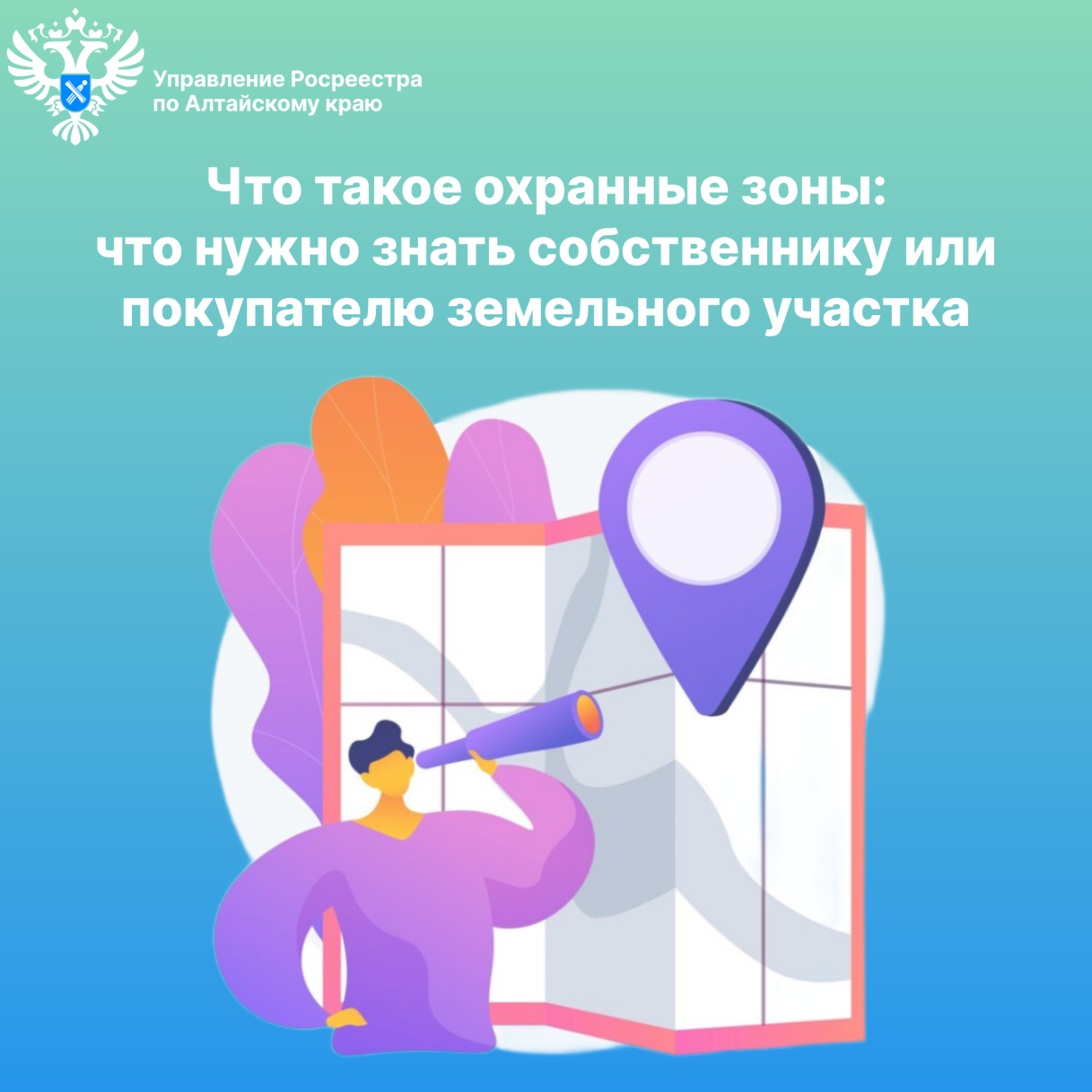 